605 Port Street, Easton, MD 21601 Minutes for Meeting December 12, 2018 Called to Order at 18:00Father Bahr led the prayer and Pledge of Allegiance before dinner. Roll Call of Officers & Representatives: Present-President, Vice President, Treasurer, Secretary absent, and Assistant Secretary present. Member Companies: 20 here, 30 here, 40 here, 50 here, 60 absent, 70 here, 80 here.Hall of FameRandy Satchell and John Hanes representing the Hall of Fame Committee introduced the two 2019 selectees for the Talbot County Hall of Fame:David L Chairs nominated from Station 80. David has been an active member of the Queen Anne Hillsboro Volunteer Fire Department for 47 years. He has held many offices including Chief. He has been the chairman of their last three Truck committees.William (Bill) Behrens nominated from Station 50. Bill has been active member of the Cordova Firemen’s Association for over 46 years. He has been a member of many committees and held many offices including Chief, He is currently Treasuer.Guests:Doyle Cox, Secretary MSFA: Agenda out for convention. Notify of any deaths by 3/1/18 you can go on line to register for memorial service. Credentials only 8 not submitted can go on line to submit by 6/1. Company info, correct mailing address, officers and delegates and number of responding as well as nonresponding members. Awards will be given out. We all have members 90 years of age, let’s recognize them. Each year in MS, memorial foundation holds a gala, Sept. 22 and will be held in Easton would like TCVFRA to rent a table and come and support it.Bobbie Philips MSFA Executive Committee: The MSFA Convention will have major events both before and after afterwards. Hotel reservations need to be made as soon as possible.Dave McQuay VCAF Committee: The committee approved 3 loans at their last meeting. The next meeting is on January 20th. Applications are due by January 6th.Calvin Stack Maryland Fire Chiefs:  Their next meeting will be held on January 4th, the location is TBD.Lt Nathan Wheelock MSP Aviation: Lt Wheelock discussed the current pilot shortage that MSP is experiencing and it’s impact on Trooper Six. National Guard call-ups have made a serious problem worse. Three pilots from the Easton section were activated. In spite of that, all requests are being met. A call from Dispatch to the SYSCON duty officer will get a aircraft assigned to your mission and an ETA for it’s arrival. It is their job to locate the aircraft that will best fill the needs of every call.Treasurer’s Report: Checking balance $11,816. CD is currently  $14,674. 2019 Budget committee process has begun. Companies that need to provide figures by end of January, plus how many new members, members leaving and other stats. It was reported that a new Checking Account has been established for the R&R Committee so they can segregate donations they raise. Committees:R&R Committee: Reminder to provide the names of top responders for awardsFacebook and Web Committee:  No reportBy-Laws Committee: Distributed copies of revised By-Laws.Emergency Services Board: No report.Unfinished Business: NoneElection of Officers:Ballots passed out and Doyle Cox and Calvin Stacks counted.Election results:President		Earl Chance * 7 votes,Vice President 	1st  Ballot: Dan Mautz 3, Bill Keswick 3, John Sullivan 1			2nd Ballot: Dan Mautz 2, Bill Keswick * 5 votesTreasure 		Mary Binseel * 7 votesSecretary 		Dan Mautz  * 1 VoteFred Bahr was asked to continue as ChaplainDoyle Cox swore in our 2018 officers.The Gavel was passed to Earl Chance.New Business: NoneGood of the Association 20- Breakfast January 13th, Banquet Jan 18th.. 30- Banquet January 19th and Soup on January 19th. 40- Banquet February 23rd 50- Banquet January 12th 60- Banquet February 9th 70- Banquet March 2nd 80- Banquet February 9thNext meeting is executive meeting on 1/10 at Talbot CenterThe meeting adjourned at 20:55.Respectfully submitted by Assistant Secretary Steve MroczekEaston Vol. Fire Dept. Inc.St. Michaels Fire Dept. Inc.Oxford Fire Co., Inc.Cordova Vol. Firemen’s Assoc., Inc.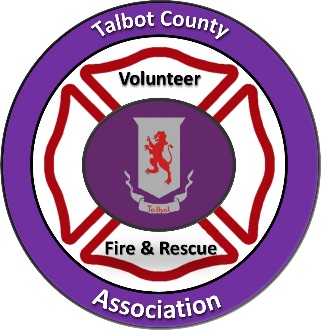 Trappe Vol. Fire Co. Inc.Queen Anne-Hillsboro Vol. Fire Co., Inc.Tilghman Vol. Fire Co., Inc.